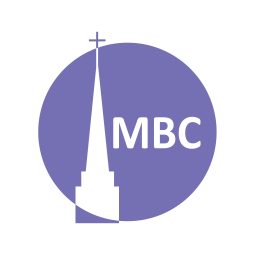 INTRODUCTION:  Paul has been adamant, we are justified by faith and then live by faith, keeping in step with the Spirit. He now concludes with some final ethical commands, no doubt stemming from their context of dealing with another Gospel. RECAP: Galatians Video (Bible Project)KEY THOUGHT: living for JesusA.M. SERMON RECAP (Gal 5:19–21, Works of the Flesh)What is the propellant in these verses?What is the proof in these verses?What is the pronouncement in these verses?P.M. SERMON RECAP (Gal 5:22–23, Fruit of the Spirit) What is the propellant in these verses?What is the proof in these verses?What is the pronouncement in these verses?READ: Gal 6:1–10QUESTIONS: False teacher (1:6) always produces ungodly living for only truth truly trusted transforms (5:1- “therefore”; walk by Spirit- 5:16).How does false teaching lead to ungodly living?What clues do we have of the specific effect false teaching was having in 5:15 and 5:26?As is customary in NT letters, Paul ends with a list of ethical commands. These are bookended by brotherly affection—Paul hasn’t given up on them (v. 1 and 18).RESTORING, v.1When a brother sins, what ought our response to be?Spiritual does not mean an elite class of Christians but the mature, those ‘walking by the Spirit.’Why ought we to seek restoration?What will keep us humble so that we are gentle (meek-gentle strength) with them? (Why is meekeness needed in such situations?).Not elites but mature; spiritual means walking by the SpiritBEARING, vv. 2–5What burdens do you think Paul is referring to? What burdens are common to all Christians?How was Paul an example of burden bearing?How is Jesus is the ultimate burden bearer (1:14, 3:13)?When we “bear one another’s burdens” how do we fulfil the command “love your neighbour” (5:14)?V. 3- How is humility the path to greatness? (or service through bearing)V. 4–5- We shouldn’t compare ourselves to others but God’s standard. How are we responsible to Him for how we have served?SHARING, v. 6Teachers who teach the truth enable us to live transformed free lives. Why are those who labour in sowing spiritual seeds worthy of a physical harvest or livelihood (Lk 10:7; 1 Cor 9:11; 1 Ti 5:17–18)? How is this to our benefit?How can this principle be abused by leaders and congregations?DECEPTION/SOWING, vv. 7–8Paul now extends the particular principle to the general, linking it back to ‘walking in the Spirit” and “fruit of the Spirit.” How can we expect to reap the fruit of the Spirit if we don’t sow in the field of the Spirit? How do means of grace help us cultivate a spiritual harvest? What does sowing to please the flesh and sowing to please the Spirit look like?DOING GOOD, vv. 9–10How is Christian service like hard farm work? Why ought we not to tire? What harvest might we reap?There is an old saying, “charity begins at home.” Discuss.NEXT: July 26- Gal 6:11–18, Conclusion